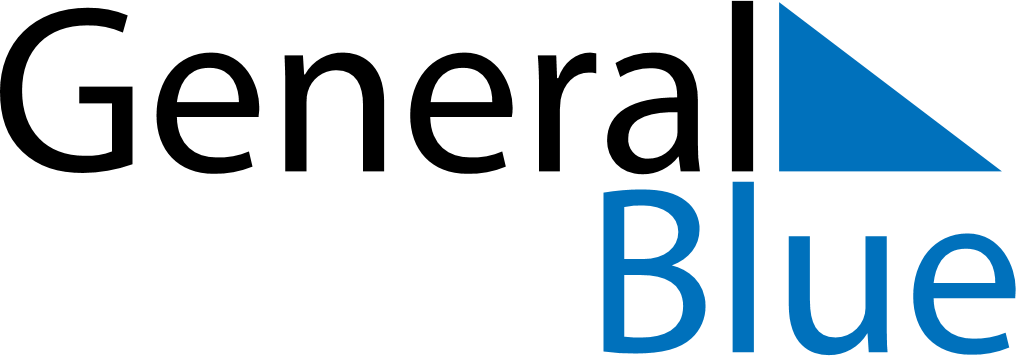 July 2020July 2020July 2020July 2020ColombiaColombiaColombiaSundayMondayTuesdayWednesdayThursdayFridayFridaySaturday123345678910101112131415161717181920212223242425Independence Day26272829303131